МУНИЦИПАЛЬНОЕ БЮДЖЕТНОЕ ДОШКОЛЬНОЕ ОБРАЗОВАТЕЛЬНОЕ УЧРЕЖДЕНИЕ ДЕТСКИЙ САД № 163               Проект      «Покормите птиц зимой»                                                                                    Выполнила воспитатель:                                                                       Цыбанова М.В.Содержание:АктуальностьЦель:ЗадачиВид проектаПродолжительностьФормы реализацииУчастники проектаТип проектаФормы и методы работыЭтапы реализации Ожидаемый результатПриложениеАктуальность: Зима – трудный период в жизни птиц. Птицам необходима помощь. Задача взрослых - воспитывать интерес у детей к нашим соседям по планете- птицам, желание узнавать новые факты их жизни, заботиться о них, радоваться от сознания того, что делясь крохами, можно спасти птиц зимой от гибели. Дать детям элементарные знания о том, чем кормить птиц зимой.К сожалению, с лица Земли полностью исчезло 94 вида птиц, а еще 187 видов птиц находится в Красной книге. Много птиц погибает во время зимней бескормицы, которая начинается с появлением устойчивого снежного покрова, от голода.    Мало кто знает и задумывается о том, как тяжело выжить птицам зимой.  В современных условиях проблема экологического воспитания дошкольников приобретает особую остроту и актуальность. Именно в период дошкольного детства происходит становление человеческой личности, формирование начал экологической культуры. Поэтому очень важно разбудить в детях интерес к живой природе, воспитывать любовь к ней, научить беречь окружающий мир.Цель проекта: Воспитывать защитников природы, дать экологические знания,                               научить быть милосердными.
Задачи проекта:Привлечь внимание детей к помощи зимующим птицам;Воспитание у детей бережного отношения к природе через проявление заботы о птицах: подкормка птиц зимой, изготовление кормушек.Формирование экологически грамотного поведения детей по отношению к живому, чувство ответственности за их состояние и стремление помогать птицам в зимних условиях.Вызвать желание помочь нашим крылатым друзьям в зимнюю бескормицу.Обобщить знания детей, полученные при наблюдении за повадками птиц.Вид проекта - краткосрочныйПродолжительность: Декабрь-январь-февраль Участники проекта: Воспитатель, дети подготовительной группыТип проекта: Информационно-творческий.Формы и методы работы: Беседы, наблюдение за птицами, образовательная деятельность, продуктивная творческая деятельность, выставки работ, подкормка птиц, дидактические игры; работа с родителями: изготовление кормушек, проведение экологической акции в ДОУ.Этапы реализации проекта:I этап – подготовительный1. Создать условия для формирования расширения знаний о зимующих птицах.2. Составить план совместной деятельности по уходу и кормлению птиц зимой.3. Привлечь родителей к участию данного проекта (корм, кормушки)4.Подбор литературы, картинок, энциклопедий  о зимующих птицах.5.Перспективное планирование проекта.II  этап – основной Цель: формирование представлений и знаний о зимующих птицах и навыка оказания помощи им зимой.1. Беседа «Зимующие птицы»2. Заучивание стихов о птицах (Александр Яшин «Покормите птиц»)4. Чтение рассказов, стихов, пословиц, поговорок о птицах5. Д/игра «Накорми птиц»6. Д/игра «Верю – не верю»7. Наблюдение «Какие птицы прилетают на кормушку?»8. Прослушивание голосов птиц9. Информация в уголке для родителей «Покормите птиц зимой»10. Правила поведения возле кормушек.III этап - заключительный1.Выставка кормушек «Столовая для пернатых».2.Распределение кормушек для птиц на территории детского сада.3.Оформление результата проекта в виде альбома с фотографиями.Ожидаемый результат:  В ходе реализации проекта, наш опыт будут использовать в своей деятельности другие группы.Заинтересованность  детей совместно с родителями в заботе о птицах, желание помогать им в зимний период (изготовление кормушек, подкормка птиц зимой).Приложение:            1).Конспекты             2).Перспективные планы            3).Доклады для педсовета             4).Консультации для родителей              5).Материал для ширмы;             6).Материал для папки-передвижки            7).Фотоотчёт            8).ПрезентацияПланирование работы по разным видам деятельности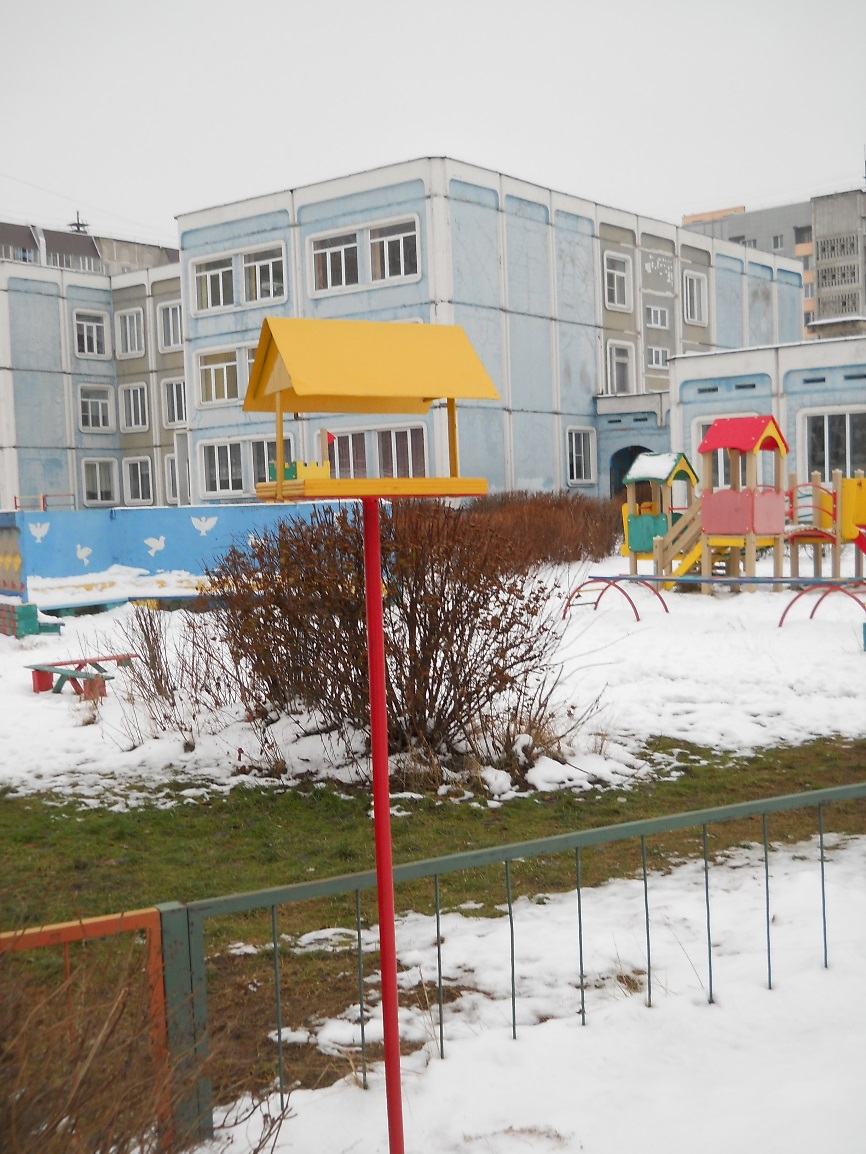 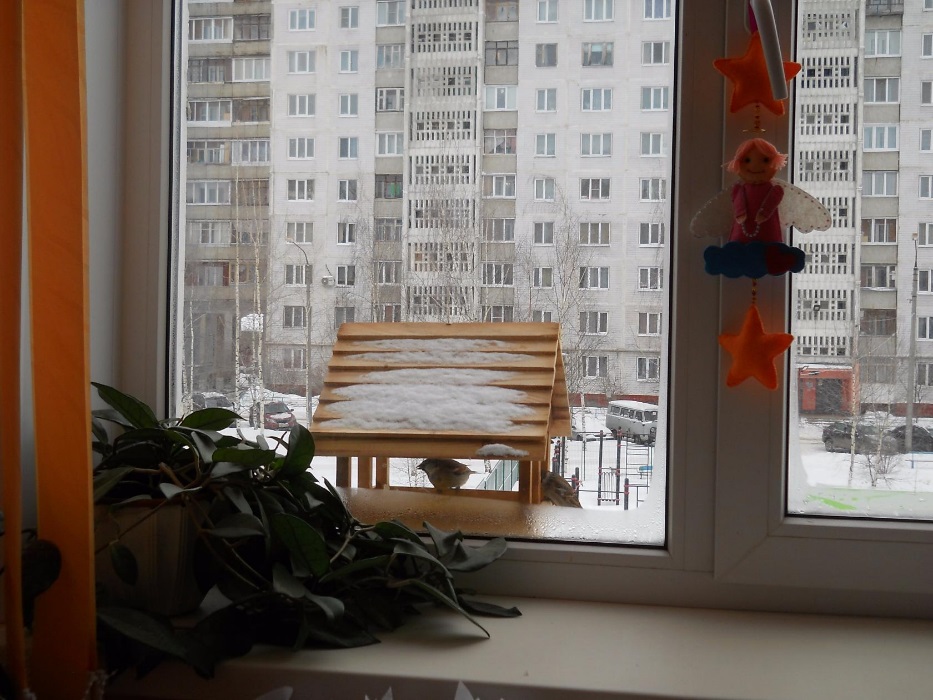 Художественное творчествоРисование. Тема: «Синички»Цель: Развивать интерес и положительное отношение к нетрадиционной технике рисования – ладошками.Лепка. Тема: «Птички на кормушке»Цель: Учить лепить птиц из целого куска по мотивам народной глиняной игрушки.Аппликация. Тема: «Снегири на ветке»Цель: Учить передавать особенности строения, окраски снегиря путем силуэтного врезания.В течении всех зимних месяцевМузыкаАудиозапись «Голоса птиц»Чтение художественной литературыЛ.Воронцова «Птичьи кормушки»В.Сухомлинский «Как птичка меня будит», «О чем плачет синичка»О.Григорьева «Синичка»А.Яшин «Покормите птиц зимой»З.Сергеева «Птицы зимой», «Птички и кот»И.Тургенев «Воробей»М.Горький «Воробьишко», просмотр мультфильмаН.Рубцов «Воробей», «Ворона».Заучивание наизусть стихотворения: А.Яшин «Покормите птиц зимой».Чтение и обсуждение пословиц и поговорок о зимующих птицах.Отгадывание загадок по теме.ПознаниеФормирование целостности картины мираТема: «Зимующие птицы»Цель: Рассказать детям о зимующих птицах, объяснить причину их перелётов.Беседы:«Как живут наши пернатые зимой»«Кто заботится о птицах»«Пользу или вред приносят птицы»«Чем кормить птиц»«Как дети и их родители могут помочь птицам»Наблюдения:Наблюдение за птицами на кормушке.Наблюдение за синичками.Наблюдение за воробьями.Наблюдение за вороной.Наблюдение за голубями.Наблюдение за птичьими следами на снегу.Игровая деятельностьДидактические игры:«Прилетели птицы-голуби, синицы».«Один-много».«Назови ласково».«Четвёртый лишний».«Счёт птиц».«Кто что ест».«Узнай по описанию».Разрезные картинки.Домино - «Птицы».Сюжетно-ролевая игра: «Птичий двор»Театрализованная игра: «Где обедал воробей»Подвижные игры:«Снегири»«Воробушки и автомобиль»«Зимующие и перелётные птицы»«Собачка и воробей»«Вороны»«Воробушки и кот»Работа с родителямиКонсультации:«Как и из чего можно сделать кормушки»«Формирование у дошкольников бережного отношения к природе»«Воспитание у детей любви к природе»Совместно с детьми изготовить кормушку для птиц.Рассмотреть вместе с детьми птиц на прогулке, на картинках, иллюстрациях.Просмотр мультфильмов.Беседы с детьми по теме.Заучить с детьми стихотворение А.Яшина «Покормите птиц зимой»В течение всего проекта